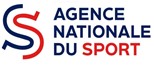 Fiche synthèse projet transformation numérique des fédérations 2023Nom de la fédération:Sigle:La fédération a-t-elle déjà reçu une aide sur la transformation numérique: Si oui merci de préciser le/les montant(s):Nom du projet:Ordre de priorité:Axe de la demande:Description synthétique du projet:Objectifs:Calendrier prévisionnel:Budget prévisionnel:Budget global du projet:	Pourcentage de la demande/budget:Montant de la demande de subvention:Indicateurs de performance:logo de la fédérationCadre réservé à l'Agence:Dossier complet:Note sur 30:Priorisation:Montant proposé à la commission:Montant validé par la commission:Observations:% accompagnement/demande: